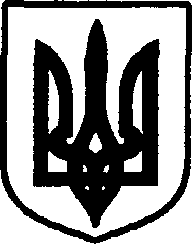 УКРАЇНАДунаєвецька міська  рада VII скликанняР І Ш Е Н Н ЯТретьої (позачергової) сесії05 січня  2016 р.                             Дунаївці	                           № 3-3/2016рПро безоплатне прийняття майна у комунальну власність міської ради з власності територіальних громад сіл, селищ та міста Дунаєвецького району в особі Дунаєвецької районної радиВраховуючи рішення третьої позачергової сесії Дунаєвецької районної ради сьомого скликання  від 24.12.2015 року №7-3/2015 та від 30.12.2015 року від 15-3/2015, враховуючи рекомендації спільного засідання постійних комісій міської ради від 05 січня 2016 року, керуючись статтею 26 Закону України «Про місцеве самоврядування в Україні», міська радаВИРІШИЛА:Безоплатно прийняти з власності територіальних громад сіл, селищ, міста Дунаєвецького району у власність міської ради заклади освіти з цілісними майновими комплексами розташовані на території Дунаєвецької міської об’єднаної територіальної громади, згідно додатку.Безоплатно прийняти з власності територіальних громад сіл, селищ, міста Дунаєвецького району у власність міської ради юридичні особи з цілісними майновими комплексами наступних комунальних установ та закладів Дунаєвецької районної ради: Комунальна установа Дунаєвецької районної ради «Дунаєвецька районна бібліотека»;Комунальна установа Дунаєвецької районної ради «Районний культурно мистецький просвітницький центр»;Комунальний заклад Дунаєвецької районної ради «Дунаєвецька дитяча школа мистецтв»;Комунальна установа Дунаєвецької районної ради «Дунаєвецький районний центр фізичного здоров’я населення «Спорт для всіх»;Комунальна установа Дунаєвецької районної ради «Дунаєвецька дитячо-юнацька спортивна школа»;Комунальнийзаклад «Будинок творчості школяра» Дунаєвецької районної ради Хмельницької області;Дунаєвецька районна станція юних натуралістів Дунаєвецької районної ради Хмельницької області»;Дунаєвецька районна станція юних туристів Дунаєвецької районної ради Хмельницької області»;Комунальна установа Дунаєвецької  районної ради «Районний методичний кабінет»;Комунальна установа Дунаєвецької районної ради «Районний центр соціальної реабілітації дітей-інвалідів «Ластівка»;Комунальна установа Дунаєвецької районної ради «Територіальний центр соціального обслуговування»;Комунальний заклад Дунаєвецької районної ради «Дунаєвецький районний центр первинної медико-санітарної допомоги».Доручити постійній комісії міської ради з питань житлово-комунального господарства, комунальної власності, промисловості, підприємництва та сфери послуг спільно з виконавчим комітетом міської ради здійснити прийом-передачу вищевказаних установ у відповідності до чинного законодавства до 20 січня 2016 року.Контроль  за виконанням рішення  покласти на постійну комісію з питань житлово-комунального господарства, комунальної власності, промисловості, підприємництва та сфери послуг.Міський голова                                                                                 	                      В. ЗаяцьДодаток до рішення третьої (позачергової) сесії міської ради VІІ скликання           від 05 січня 2016 року № 3-3/2016     Перелік цілісних майнових комплексів закладів освітиСекретар міської ради		 	           				М.Островський Заклади освітиЗаклади освітиЗаклади освітиНазва закладуПриміщенняОсновні засоби Дунаєвецький навчально-виховний комплекс «ЗОШ І-ІІІ ступенів, гімназія»++Дунаєвецька ЗОШ І-ІІІ ступенів  № 2 Дунаєвецької районної ради Хмельницької області++Дунаєвецька ЗОШ І-ІІІ ступенів  № 3 Дунаєвецької районної ради Хмельницької області++Дунаєвецька ЗОШ І-ІІІ ступенів № 4 Дунаєвецької районної ради Хмельницької області++Мушкутинецька ЗОШ І-ІІІ ступенів Дунаєвецької районної ради Хмельницької області++Вихрівська ЗОШ І-ІІ ступенів Дунаєвецької районної ради Хмельницької області++Ганнівська ЗОШ І-ІІІ ступенів Дунаєвецької районної ради Хмельницької області++Нестеровецька ЗОШ І-ІІІ ступенів Дунаєвецької районної ради Хмельницької області++Зеленченська ЗОШ І-ІІІ ступенів Дунаєвецької районної ради Хмельницької області++Залісецька ЗОШ І-ІІ ступенів Дунаєвецької районної ради Хмельницької області++Чаньківська ЗОШ І-ІІІ  ступенів Дунаєвецької районної ради Хмельницької області++Воробіївська ЗОШ І-ІІ ступенів Дунаєвецької районної ради Хмельницької області++Січинецька ЗОШ І-ІІ ступенів Дунаєвецької районної ради Хмельницької області++Голозубинецька ЗОШ І-ІІІ ступенів Дунаєвецької районної ради Хмельницької області++«Великожванчицька ЗОШ І-ІІІ ступенів ім. М.С. Майдана» Дунаєвецької районної ради Хмельницької області++Рачинецька ЗОШ І ступенів Дунаєвецької районної ради Хмельницької області++Лисецька ЗОШ І-ІІІ ступенів ім.В.П.Затонського Дунаєвецької районної ради Хмельницької області++«Навчально-виховний комплекс «Сокілецька ЗОШ І-ІІ ступенів- дошкільний навчальний заклад» Дунаєвецької районної ради Хмельницької області++Миньковецька ЗОШ І-ІІІ ступенів Дунаєвецької районної ради Хмельницької області++Великокужелівська ЗОШ І-ІІ ступенів Дунаєвецької районної ради Хмельницької області++Малокужелівська ЗОШ І-ІІ ступенів Дунаєвецької районної ради Хмельницької області++Іванковецька ЗОШ І-ІІІ ступенів Дунаєвецької районної ради Хмельницької області++Великопобіянська ЗОШ І-ІІІ ступенів Дунаєвецької районної ради Хмельницької області++Гутояцьковецька ЗОШ І-ІІ ступенів Дунаєвецької районної ради Хмельницької області++Рахнівська ЗОШ І-ІІІ ступенів Дунаєвецької районної ради Хмельницької області++